Tabling 101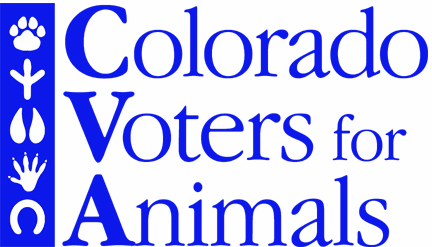 Volunteering at a Tabling EventTo volunteer for a tabling event, you must sign up for a shift on our website.Cancelling a Shift: you must contact the Volunteer Coordinator 48 hours before the event to allow time to find a replacement. Switching Shifts: you will need to contact the volunteer directly and work out switching.Running Late for your shift: call the Volunteer Coordinator immediately. Details for the DayAttire: We want to look organized and professional!Volunteers must wear a black/dark-colored shirtNo ripped jeans, short skirts, see-through/low-cut shirts, t-shirts with obscene violent or inappropriate messages, inappropriate visible tattoos or nighttime or beach-time attire.Things to Bring: name tag, snacks/lunch, water bottle, wallet, cell phone, sunglasses/hat/sunscreen (if outdoors). Books & Laptops are not recommended.Set-Up and MaterialsIf you are helping to set up the table, make sure you pull out all materials and organize on the table in an appealing and eye-catching manner. If outdoors – set-up the tent and chairs. During the DayWhen you arrive for your shift, first check the ‘Goals for the Day’ BE ENGAGING!Duties: getting people signed up for our mailing list, asking for petition signatures, monitoring donations and bumper stickers, giveaways, promoting Facebook, Twitter, voter registration and volunteering, taking photos.Do not leave your shift until someone has come to replace you! If your replacement has not arrived or is running late, call the Volunteer Coordinator and check with the other volunteers if it’s okay for you to leave. The table should never be left empty!Take down & AfterwardsWere the goals met? Why or why not?Pack up all materials. Make sure all petitions, sign-up sheets and donations get to the Volunteer Coordinator or other board member presentTasks for afterwards: researching zip codes, uploading names, sending welcome email